Matematyka – 23 kwietnia 2020 r.Temat: Rozwiązywanie zadań z arkusza egzaminacyjnego z matematyki - matura podstawowa.Informację o wynikach matury próbnej przesyłam Wam na Wasze maile. Poniżej znajdziecie rozwiązania do zadań z 16 kwietnia 2020 r. Życzę Wam przede wszystkim, abyście zdali maturę z bardzo dobrym wynikiem, który umożliwi Wam dostanie się na wymarzone studia. Życzę Wam również uzyskania jak najszybszej informacji o terminie jej przeprowadzenia. Pozdrawiam Jolanta Tomczyk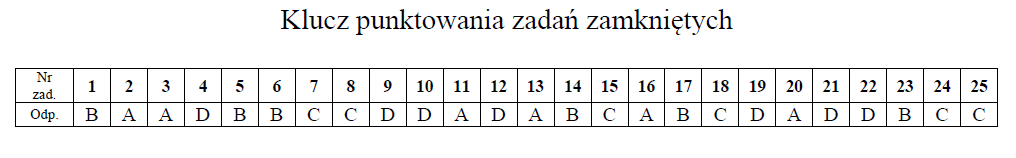 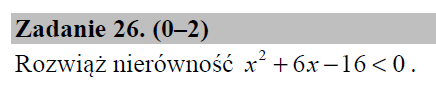 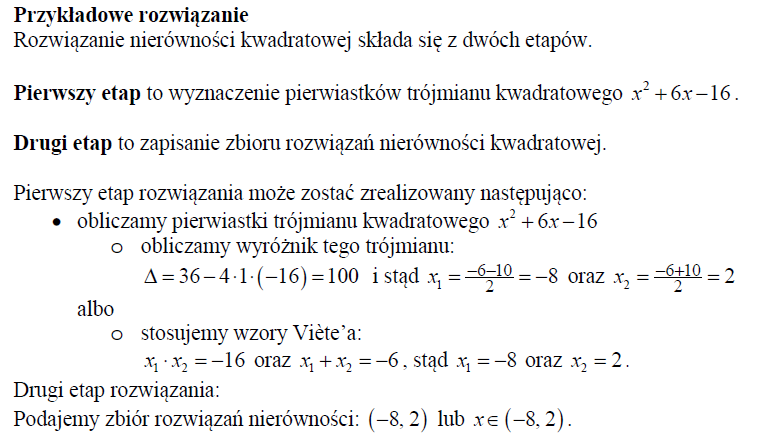 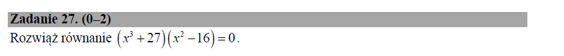 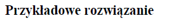 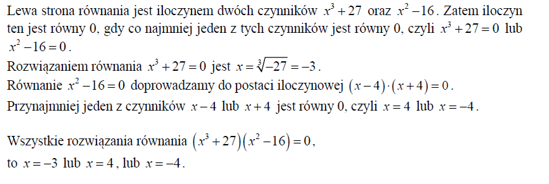 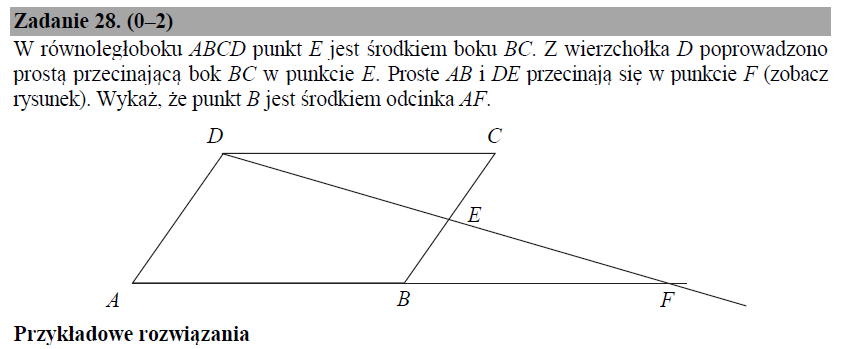 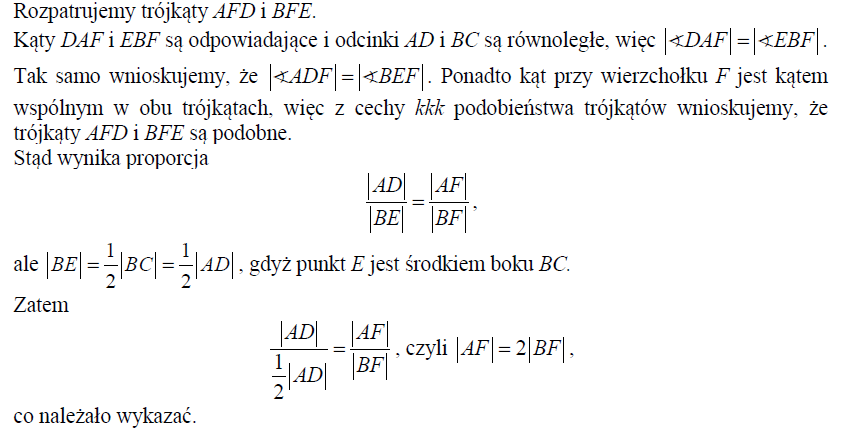 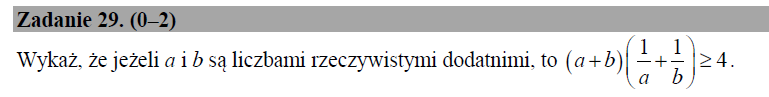 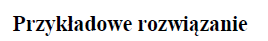 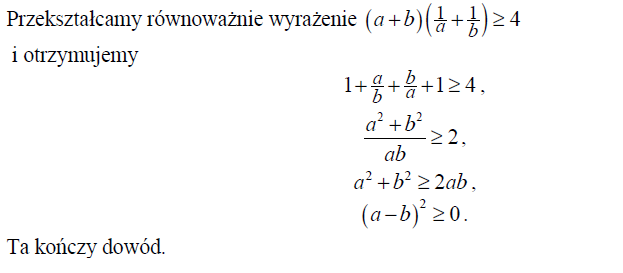 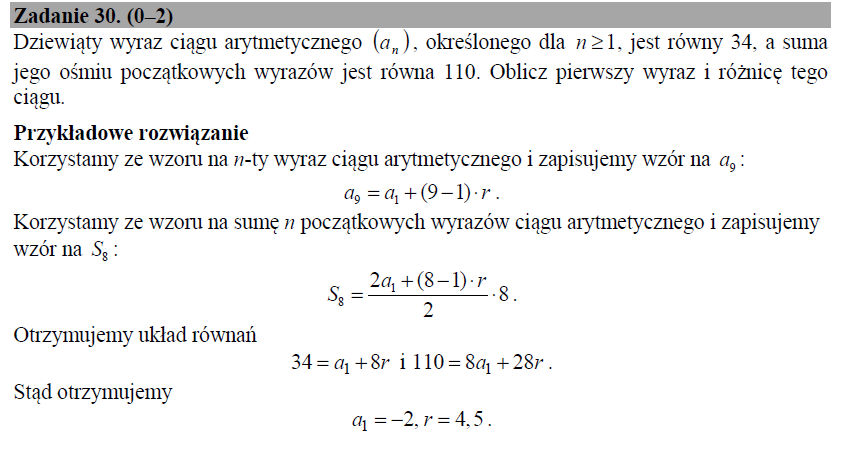 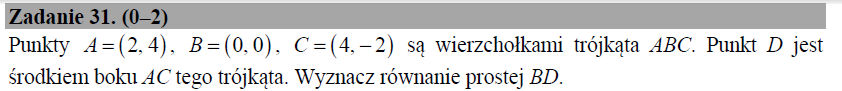 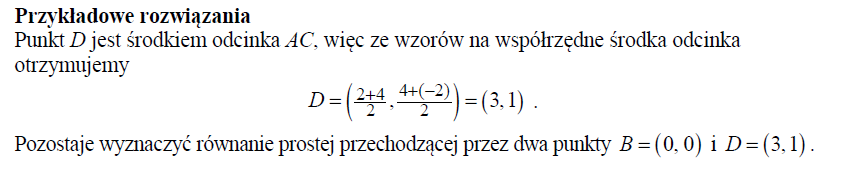 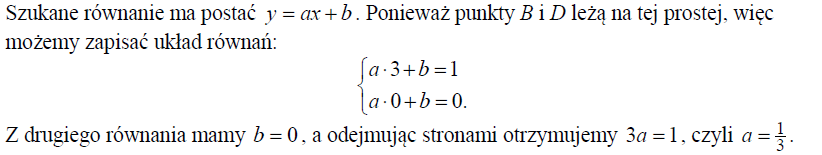 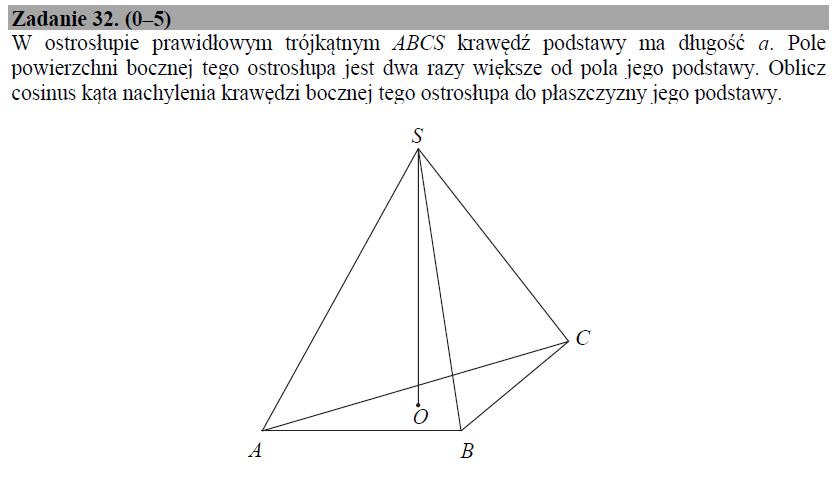 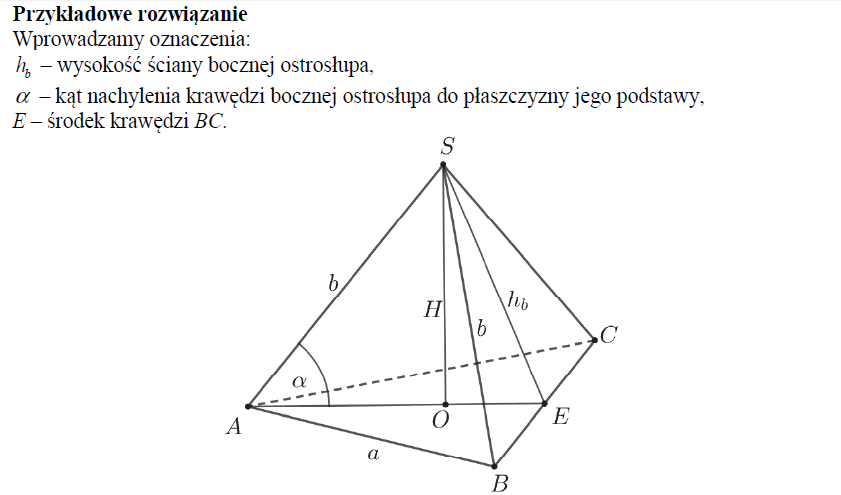 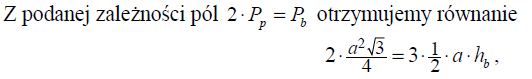 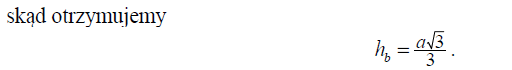 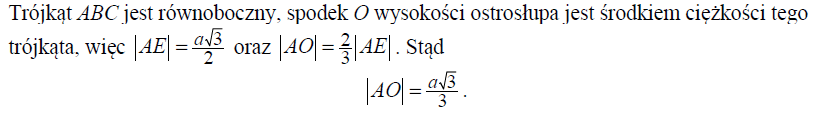 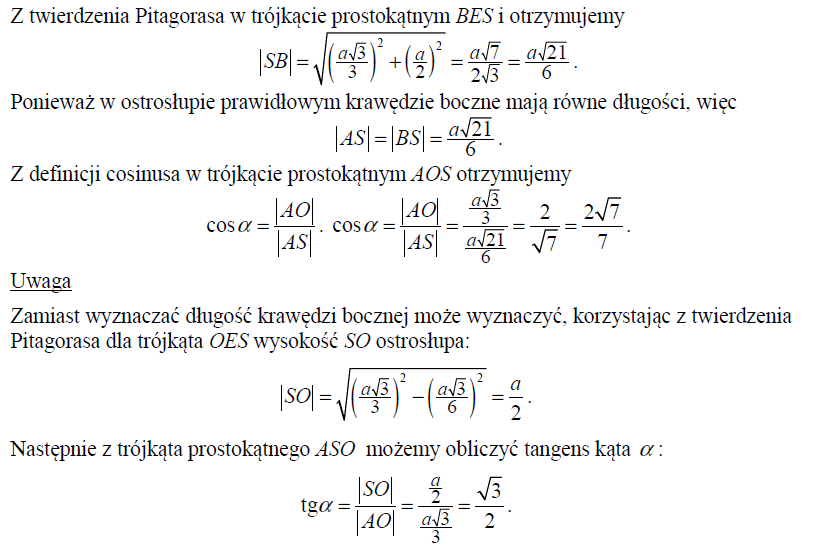 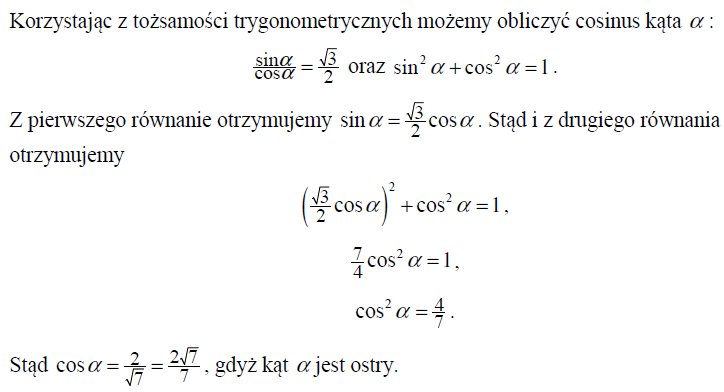 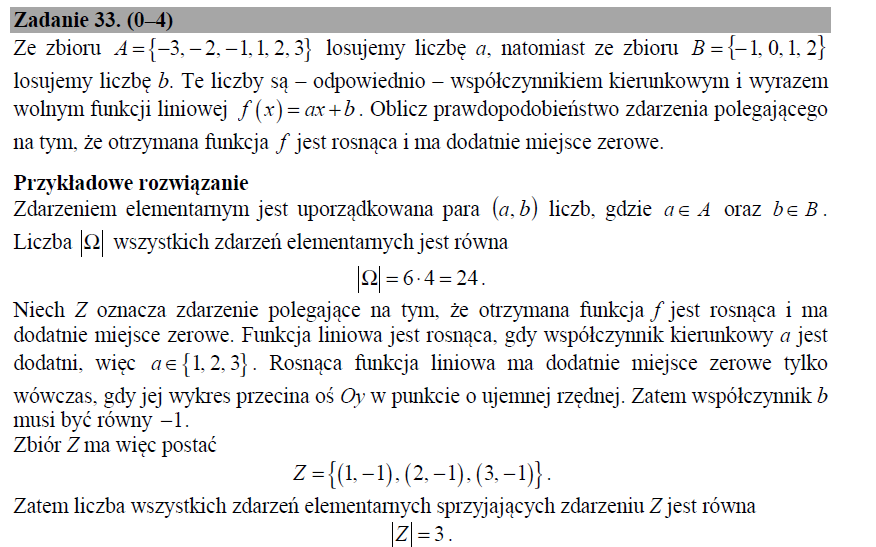 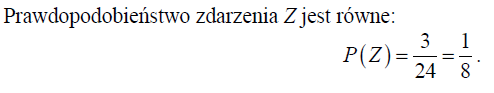 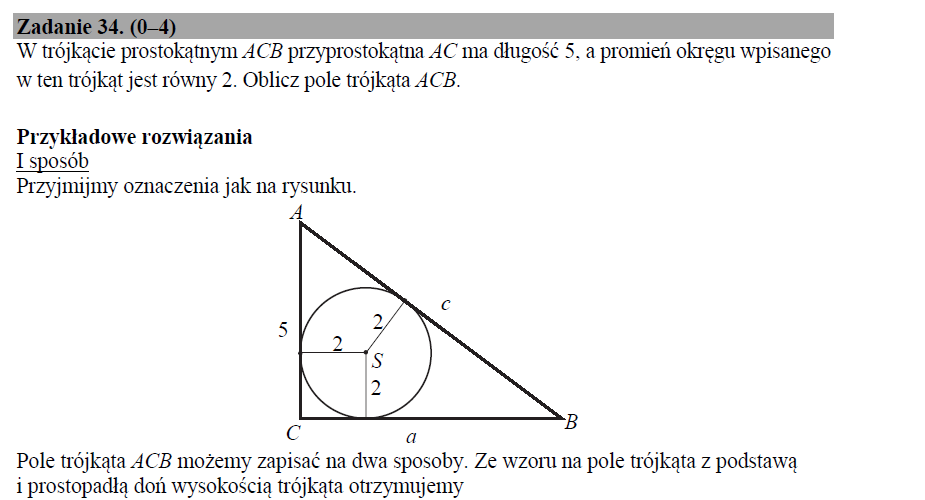 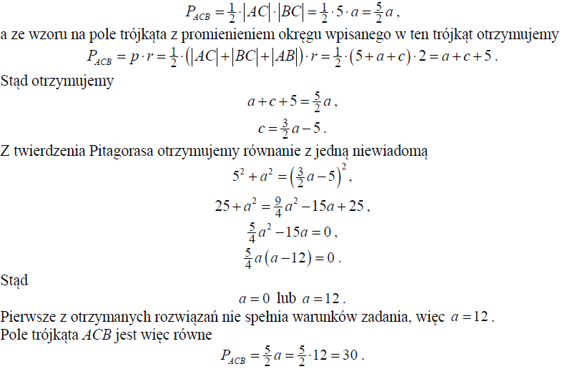 